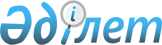 О внесении изменений в решение Аршалынского районного маслихата от 24 декабря 2014 года № 36/2 "О районном бюджете на 2015-2017 годы"Решение Аршалынского районного маслихата Акмолинской области от 4 марта 2015 года № 39/2. Зарегистрировано Департаментом юстиции Акмолинской области 18 марта 2015 года № 4697      Примечание РЦПИ.

      В тексте документа сохранена пунктуация и орфография оригинала.

      В соответствии с пунктом 4 статьи 106, пунктом 1 статьи 111 Бюджетного кодекса Республики Казахстан от 4 декабря 2008 года, со статьей 6 Закона Республики Казахстан от 23 января 2001 года «О местном государственном управлении и самоуправлении в Республике Казахстан», Аршалынский районный маслихат РЕШИЛ:



      1. Внести в решение Аршалынского районного маслихата «О районном бюджете на 2015-2017 годы» от 24 декабря 2014 года № 36/2 (зарегистрировано в Реестре государственной регистрации нормативных правовых актов № 4561, опубликовано 19 января 2015 года в районной газете «Аршалы айнасы», 19 января 2015 года в районной газете «Вперед») следующие изменения:



      пункт 1 изложить в новой редакции:

      «1. Утвердить районный бюджет на 2015-2017 годы, согласно приложениям 1, 2 и 3 соответственно, в том числе на 2015 год в следующих объемах:



      1) доходы – 4 766 847 тысяч тенге, в том числе:

      налоговые поступления – 689 187 тысяч тенге;

      неналоговые поступления – 17 263 тысячи тенге;

      поступления от продажи основного капитала – 63 550 тысяч тенге;

      поступления трансфертов – 3 996 847 тысяч тенге;



      2) затраты – 4 852 101,9 тысяч тенге;



      3) чистое бюджетное кредитование – 42 178 тысяч тенге, в том числе:

      бюджетные кредиты – 53 514 тысяч тенге;

      погашение бюджетных кредитов – 11 336 тысяч тенге;



      4) сальдо по операциям с финансовыми активами – 11 822 тысячи тенге, в том числе:

      приобретение финансовых активов – 11 822 тысячи тенге;

      поступления от продажи финансовых активов государства – 0 тысяч тенге;



      5) дефицит (профицит) бюджета – -139 254,9 тысяч тенге;



      6) финансирование дефицита (использование профицита) бюджета – 139 254,9 тысяч тенге.».



      Приложения 1, 4, 5, 7 к указанному решению изложить в новой редакции согласно приложениям 1, 2, 3, 4 к настоящему решению.



      2. Настоящее решение вступает в силу со дня государственной регистрации в Департаменте юстиции Акмолинской области и вводится в действие с 1 января 2015 года      Председатель сессии

      районного маслихата                        Ю.Сериков      Секретарь

      районного маслихата                        Ю.Сериков      СОГЛАСОВАНО      Аким Аршалынского района                   Ж.Нуркенов

      04 марта 2015 года

Приложение 1    

к решению Аршалынского

районного маслихата 

от 04 марта 2015   

года № 39/2     Приложение 1    

к решению Аршалынского

районного маслихата 

от 24 декабря 2014  

года № 36/2      

Районный бюджет на 2015 год

Приложение 2    

к решению Аршалынского

районного маслихата 

от 04 марта 2015   

года № 39/2     Приложение 4    

к решению Аршалынского

районного маслихата 

от 24 декабря 2014  

года № 36/2      

Целевые трансферты и бюджетные кредиты из республиканского бюджета на 2015 год

Приложение 3    

к решению Аршалынского

районного маслихата 

от 04 марта 2015   

года № 39/2     Приложение 5    

к решению Аршалынского

районного маслихата 

от 24 декабря 2014  

года № 36/2      

Целевые трансферты из областного бюджета на 2015 год

Приложение 4    

к решению Аршалынского

районного маслихата 

от 04 марта 2015   

года № 39/2     Приложение 7    

к решению Аршалынского

районного маслихата 

от 24 декабря 2014  

года № 36/2      

Перечень бюджетных программ города районного значения, поселка, села, сельского округа на 2015 годпродолжение таблицыпродолжение таблицы
					© 2012. РГП на ПХВ «Институт законодательства и правовой информации Республики Казахстан» Министерства юстиции Республики Казахстан
				КатегорияКатегорияКатегорияКатегорияСумма, тысяч тенгеКлассКлассКлассСумма, тысяч тенгеПодклассПодклассСумма, тысяч тенгеНаименованиеСумма, тысяч тенге12345I. Доходы47668471Налоговые поступления6891871Подоходный налог340002Индивидуальный подоходный налог340003Социальный налог2350001Социальный налог2350004Налоги на собственность382348,81Налоги на имущество314622,83Земельный налог176434Налог на транспортные средства473005Единый земельный налог27835Внутренние налоги на товары, работы и услуги32992,22Акцизы65003Поступления за использование природных и других ресурсов70504Сборы за ведение предпринимательской и профессиональной деятельности19407,25Налог на игорный бизнес358Обязательные платежи, взимаемые за совершение юридически значимых действий и (или) выдачу документов уполномоченными на то государственными органами или должностными лицами48461Государственная пошлина48462Неналоговые поступления172631Доходы от государственной собственности10205Доходы от аренды имущества, находящегося в государственной собственности10207Вознаграждения по кредитам, выданным из государственного бюджета164Штрафы, пени, санкции, взыскания, налагаемые государственными учреждениями, финансируемыми из государственного бюджета, а также содержащимися и финансируемыми из бюджета (сметы расходов) Национального Банка Республики Казахстан501Штрафы, пени, санкции, взыскания, налагаемые государственными учреждениями, финансируемыми из государственного бюджета, а также содержащимися и финансируемыми из бюджета (сметы расходов) Национального Банка Республики Казахстан, за исключением поступлений от организаций нефтяного сектора506Прочие неналоговые поступления161771Прочие неналоговые поступления161773Поступления от продажи основного капитала635503Продажа земли и нематериальных активов635501Продажа земли620002Продажа нематериальных активов15504Поступления трансфертов39968472Трансферты из вышестоящих органов государственного управления39968472Трансферты из областного бюджета3996847Функциональная группаФункциональная группаФункциональная группаФункциональная группаСуммаАдминистратор бюджетных программАдминистратор бюджетных программАдминистратор бюджетных программСуммаПрограммаПрограммаСуммаНаименованиеСуммаII. Затраты4852101,901Государственные услуги общего характера249257,6112Аппарат маслихата района (города областного значения)17099001Услуги по обеспечению деятельности маслихата района (города областного значения)17099122Аппарат акима района (города областного значения)64094001Услуги по обеспечению деятельности акима района (города областного значения)64094123Аппарат акима района в городе, города районного значения, поселка, села, сельского округа133520,6001Услуги по обеспечению деятельности акима района в городе, города районного значения, поселка, села, сельского округа133520,6458Отдел жилищно-коммунального хозяйства, пассажирского транспорта и автомобильных дорог района (города областного значения)7063001Услуги по реализации государственной политики на местном уровне в области жилищно-коммунального хозяйства, пассажирского транспорта и автомобильных дорог7063459Отдел экономики и финансов района (города областного значения)21223001Услуги по реализации государственной политики в области формирования и развития экономической политики, государственного планирования, исполнения бюджета и управления коммунальной собственностью района (города областного значения)17812003Проведение оценки имущества в целях налогообложения625010Приватизация, управление коммунальным имуществом, постприватизационная деятельность и регулирование споров, связанных с этим792028Приобретение имущества в коммунальную собственность1994494Отдел предпринимательства и промышленности района (города областного значения)6258001Услуги по реализации государственной политики на местном уровне в области развития предпринимательства и промышленности625802Оборона7527122Аппарат акима района (города областного значения)7527005Мероприятия в рамках исполнения всеобщей воинской обязанности2527006Предупреждение и ликвидация чрезвычайных ситуаций масштаба района (города областного значения)500003Общественный порядок, безопасность, правовая, судебная, уголовно-исполнительная деятельность738458Отдел жилищно-коммунального хозяйства, пассажирского транспорта и автомобильных дорог района (города областного значения)738021Обеспечение безопасности дорожного движения в населенных пунктах73804Образование2023326464Отдел образования района (города областного значения)1765709001Услуги по реализации государственной политики на местном уровне в области образования12236,6003Общеобразовательное обучение1339177,4004Информатизация системы образования в государственных учреждениях образования района (города областного значения)3262005Приобретение и доставка учебников, учебно-методических комплексов для государственных учреждений образования района (города областного значения)14867006Дополнительное образование для детей53177007Проведение школьных олимпиад, внешкольных мероприятий и конкурсов районного (городского) масштаба133009Обеспечение деятельности организаций дошкольного воспитания и обучения169901015Ежемесячная выплата денежных средств опекунам (попечителям) на содержание ребенка-сироты (детей-сирот), и ребенка (детей), оставшегося без попечения родителей12964022Выплата единовременных денежных средств казахстанским гражданам, усыновившим (удочерившим) ребенка (детей) - сироту и ребенка (детей), оставшегося без попечения родителей149040Реализация государственного образовательного заказа в дошкольных организациях образования159619067Капитальные расходы подведомственных государственных учреждений и организаций223465Отдел физической культуры и спорта района (города областного значения)24138017Дополнительное образование для детей и юношества по спорту24138467Отдел строительства района (города областного значения)233479037Строительство и реконструкция объектов образования23347906Социальная помощь и социальное обеспечение105871123Аппарат акима района в городе, города районного значения, поселка, села, сельского округа18234003Оказание социальной помощи нуждающимся гражданам на дому18234451Отдел занятости и социальных программ района (города областного значения)84976001Услуги по реализации государственной политики на местном уровне в области обеспечения занятости и реализации социальных программ для населения17783002Программа занятости12204005Государственная адресная социальная помощь683006Оказание жилищной помощи890007Социальная помощь отдельным категориям нуждающихся граждан по решениям местных представительных органов11524010Материальное обеспечение детей-инвалидов, воспитывающихся и обучающихся на дому533011Оплата услуг по зачислению, выплате и доставке пособий и других социальных выплат218014Оказание социальной помощи нуждающимся гражданам на дому908016Государственные пособия на детей до 18 лет3037017Обеспечение нуждающихся инвалидов обязательными гигиеническими средствами и предоставление услуг специалистами жестового языка, индивидуальными помощниками в соответствии с индивидуальной программой реабилитации инвалида4994023Обеспечение деятельности центров занятости населения990025Внедрение обусловленной денежной помощи по проекту Өрлеу12692050Реализация Плана мероприятий по обеспечению прав и улучшению качества жизни инвалидов1640052Проведение мероприятий, посвященных семидесятилетию Победы в Великой Отечественной войне16880458Отдел жилищно-коммунального хозяйства, пассажирского транспорта и автомобильных дорог района (города областного значения)115050Реализация Плана мероприятий по обеспечению прав и улучшению качества жизни инвалидов115464Отдел образования района (города областного значения)2546030Содержание ребенка (детей), переданного патронатным воспитателям254607Жилищно-коммунальное хозяйство2033808,7123Аппарат акима района в городе, города районного значения, поселка, села, сельского округа13985,7008Освещение улиц населенных пунктов6162,7009Обеспечение санитарии населенных пунктов2300010Содержание мест захоронений и погребение безродных389011Благоустройство и озеленение населенных пунктов3160014Организация водоснабжения населенных пунктов1974458Отдел жилищно-коммунального хозяйства, пассажирского транспорта и автомобильных дорог района (города областного значения)1416015Освещение улиц населенных пунктов1416467Отдел строительства района (города областного значения)2018407004Проектирование, развитие и (или) обустройство инженерно-коммуникационной инфраструктуры1486735006Развитие системы водоснабжения и водоотведения209947007Развитие благоустройства городов и населенных пунктов70058Развитие системы водоснабжения и водоотведения в сельских населенных пунктах32165508Культура, спорт, туризм и информационное пространство168724,8455Отдел культуры и развития языков района (города областного значения)133270,8001Услуги по реализации государственной политики на местном уровне в области развития языков и культуры7732003Поддержка культурно-досуговой работы84119006Функционирование районных (городских) библиотек34848007Развитие государственного языка и других языков народа Казахстана5838032Капитальные расходы подведомственных государственных учреждений и организаций733,8456Отдел внутренней политики района (города областного значения)27782001Услуги по реализации государственной политики на местном уровне в области информации, укрепления государственности и формирования социального оптимизма граждан9521002Услуги по проведению государственной информационной политики12636003Реализация мероприятий в сфере молодежной политики5625465Отдел физической культуры и спорта района (города областного значения)7672001Услуги по реализации государственной политики на местном уровне в сфере физической культуры и спорта2584006Проведение спортивных соревнований на районном (города областного значения) уровне662007Подготовка и участие членов сборных команд района (города областного значения) по различным видам спорта на областных спортивных соревнованиях442610Сельское, водное, лесное, рыбное хозяйство, особо охраняемые природные территории, охрана окружающей среды и животного мира, земельные отношения76959459Отдел экономики и финансов района (города областного значения)10275099Реализация мер по оказанию социальной поддержки специалистов10275462Отдел сельского хозяйства района (города областного значения)13136001Услуги по реализации государственной политики на местном уровне в сфере сельского хозяйства13136463Отдел земельных отношений района (города областного значения)14202001Услуги по реализации государственной политики в области регулирования земельных отношений на территории района (города областного значения)9037004Организация работ по зонированию земель700006Землеустройство, проводимое при установлении границ районов, городов областного значения, районного значения, сельских округов, поселков, сел2000007Капитальные расходы государственного органа1965039Возмещение убытков землепользователей или собственникам земельных участков при принудительном отчуждении земельных участков для создания зеленой зоны города Астаны500473Отдел ветеринарии района (города областного значения)39346001Услуги по реализации государственной политики на местном уровне в сфере ветеринарии7461006Организация санитарного убоя больных животных216007Организация отлова и уничтожения бродячих собак и кошек500008Возмещение владельцам стоимости изымаемых и уничтожаемых больных животных, продуктов и сырья животного происхождения1168011Проведение противоэпизоотических мероприятий3000111Промышленность, архитектурная, градостроительная и строительная деятельность14552,9467Отдел строительства района (города областного значения)7433,5001Услуги по реализации государственной политики на местном уровне в области строительства7433,5468Отдел архитектуры и градостроительства района (города областного значения)7119,4001Услуги по реализации государственной политики в области архитектуры и градостроительства на местном уровне7119,412Транспорт и коммуникации62553458Отдел жилищно-коммунального хозяйства, пассажирского транспорта и автомобильных дорог района (города областного значения)62553023Обеспечение функционирования автомобильных дорог6255313Прочие25030123Аппарат акима района в городе, города районного значения, поселка, села, сельского округа11345040Реализация мер по содействию экономическому развитию регионов в рамках Программы развитие регионов до 2020 года11345455Отдел культуры и развития языков района (города областного значения)2787040Реализация мер по содействию экономическому развитию регионов в рамках Программы развитие регионов до 2020 года2787459Отдел экономики и финансов района (города областного значения)92012Резерв местного исполнительного органа района (города областного значения)92464Отдел образования района (города областного значения)10806041Реализация мер по содействию экономическому развитию регионов в рамках Программы развитие регионов до 2020 года1080614Обслуживание долга16459Отдел экономики и финансов района (города областного значения)16021Обслуживание долга местных исполнительных органов по выплате вознаграждений и иных платежей по займам из областного бюджета1615Трансферты83737,9459Отдел экономики и финансов района (города областного значения)83737,9006Возврат неиспользованных (недоиспользованных) целевых трансфертов83737,9III. Чистое бюджетное кредитование42178Бюджетные кредиты5351410Сельское, водное, лесное, рыбное хозяйство, особо охраняемые природные территории, охрана окружающей среды и животного мира, земельные отношения53514459Отдел экономики и финансов района (города областного значения)53514018Бюджетные кредиты для реализации мер социальной поддержки специалистов53514Погашение бюджетных кредитов113365Погашение бюджетных кредитов1133601Погашение бюджетных кредитов113361Погашение бюджетных кредитов, выданных из государственного бюджета11336IV. Сальдо по операциям с финансовыми активами11822Приобретение финансовых активов1182213Прочие11822458Отдел жилищно-коммунального хозяйства, пассажирского транспорта и автомобильных дорог района (города областного значения)11822065Формирование или увеличение уставного капитала юридических лиц11822V. Дефицит (профицит) бюджета-139254,9VI. Финансирование дефицита (использование профицита) бюджета139254,9Поступление займов535147Поступление займов5351401Внутренние государственные займы535142Договоры займа53514Погашение займов1133616Погашение займов11336459Отдел экономики и финансов района (города областного значения)11336005Погашение долга местного исполнительного органа перед вышестоящим бюджетом11336Используемые остатки бюджетных средств97076,9НаименованиеСумма, тысяч тенге12Всего2 569 289,0Целевые трансферты на развитие1 968 327,0в том числе:Отдел строительства района (города областного значения)1 968 327,0Целевые трансферты на развитие бюджетам районов (городов областного значения) на проектирование, развитие и (или) обустройство инженерно-коммуникационной инфраструктуры1 486 735,0Реконструкция водопроводных сетей в ауле Жибек жолы Аршалынского района Акмолинской области. Строительство разводящих сетей в западной части (первый массив) и восточной части аула (второй массив)271 645,0Реконструкция канализационных сетей в поселке Аршалы Аршалынского района209 947,0Целевые текущие трансферты547 448,0в том числе:Отдел жилищно-коммунального хозяйства, пассажирского транспорта и автомобильных дорог района (города областного значения)115,0Распределение сумм целевых текущих трансфертов из республиканского бюджета на установку дорожных знаков и указателей в местах расположения организаций, ориентированных на обслуживание инвалидов115,0Отдел образования района (города областного значения)204 477,0Распределение сумм целевых текущих трансфертов из республиканского бюджета на реализацию государственного образовательного заказа в дошкольных организациях образования159 619,0Распределение сумм целевых текущих трансфертов из республиканского бюджета на повышение оплаты учителям, прошедшим повышение квалификации по трехуровневой системе44 858,0Отдел занятости и социальных программ района (города областного значения)22 456,0Распределение сумм целевых текущих трансфертов из республиканского бюджета на внедрение обусловленной денежной помощи по проекту Өрлеу11 736,0Распределение сумм целевых текущих трансфертов из республиканского бюджета на увеличение норм обеспечения инвалидов обязательными гигиеническими средствами1 640,0Распределение сумм целевых текущих трансфертов из республиканского бюджета на проведение мероприятий, посвященных семидесятилетию Победы в Великой Отечественной войне9 080,0Распределение сумм целевых текущих трансфертов из республиканского бюджета на оплату труда по новой модели системы оплаты труда и выплату ежемесячной надбавки за особые условия труда к должностным окладам работников государственных учреждений, не являющихся государственными служащими, а также работников государственных казенных предприятий, финансируемых из местных бюджетов306 496,0Распределение сумм целевых текущих трансфертов из республиканского бюджета бюджетам районов (городов областного значения) на повышение уровня оплаты труда административных государственных служащих13 904,0Бюджетные кредиты53 514,0в том числе:Отдел экономики и финансов района (города областного значения)53 514,0Распределение сумм бюджетных кредитов из республиканского бюджета для реализации мер социальной поддержки специалистов53 514,0НаименованиеСумма, тысяч тенге12Всего406590,0Целевые текущие трансферты111279,0в том числе:Отдел занятости и социальных программ района (города областного значения)7800,0Распределение сумм целевых текущих трансфертов из областного бюджета на проведение мероприятий, посвященных семидесятилетию Победы в Великой Отечественной войне7800,0Отдел образования района (города областного значения)3671,0Распределение сумм средств целевых текущих трансфертов из областного бюджета на содержание ребенка (детей), переданного патронатным воспитателям, в связи с передачей расходов на нижестоящий уровень2546,0Распределение сумм целевых текущих трансфертов из областного бюджета на оснащение электронными учебниками в государственных учреждениях основного среднего и общего среднего образования1125,0Отдел физической культуры и спорта района (города областного значения)18423,0Распределение сумм трансфертов в связи с передачей расходов детских юношеских спортивных школ из областного бюджета на районные (городские) бюджеты18423,0Отдел жилищно-коммунального хозяйства, пассажирского транспорта и автомобильных дорог района (города областного значения)50000,0Распределение сумм целевых текущих трансфертов из областного бюджета бюджетам районов (городов областного значения) на ремонт автомобильных дорог50000,0Отдел ветеринарии района (города областного значения)31385,0Распределение сумм целевых текущих трансфертов из областного бюджета на проведение противоэпизоотических мероприятий30001,0Распределение сумм целевых текущих трансфертов из областного бюджета на проведение санитарного убоя мелкого рогатого скота больных бруцеллезом216,0Распределение сумм целевых текущих трансфертов из областного бюджета на возмещение (до 50%) стоимости сельскохозяйственных животных, направляемых на санитарный убой1168,0Целевые трансферты на развитие295311,0в том числе:Отдел строительства района (города областного значения)283489,0Строительство средней школы на 120 мест в селе Костомар Аршалынского района233479,0Реконструкция водопроводных сетей в ауле Жибек жолы Аршалынского района Акмолинской области. Строительство разводящих сетей в западной части (первый массив) и восточной части аула (второй массив)44010,0Разработка проектно-сметной документации на реконструкцию разводящих сетей водоснабжения Разъезда 426000,0Отдел жилищно-коммунального хозяйства, пассажирского транспорта и автомобильных дорог района (города областного значения)11 822,0Увеличение уставного капитала ГКП на ПХВ «Аршалы Су 2030» Аршалынского района11 822,0Функциональная группаФункциональная группаФункциональная группаФункциональная группаСуммав том числе:Администратор бюджетных программАдминистратор бюджетных программАдминистратор бюджетных программСуммаАппарат акима поселка АршалыПрограммаПрограммаСуммаАппарат акима поселка АршалыНаименованиеСуммаАппарат акима поселка Аршалы12345601Государственные услуги общего характера133520,616514,0123Аппарат акима района в городе, города районного значения, поселка, села, сельского округа133520,616514,0001Услуги по обеспечению деятельности акима района в городе, города районного значения, поселка, села, сельского округа133520,616514,006Социальная помощь и социальное обеспечение18234,04498,0123Аппарат акима района в городе, города районного значения, поселка, села, сельского округа18234,04498,0003Оказание социальной помощи нуждающимся гражданам на дому18234,04498,007Жилищно-коммунальное хозяйство13985,74584,0123Аппарат акима района в городе, города районного значения, поселка, села, сельского округа13985,74584,0008Освещение улиц населенных пунктов6162,71351,0009Обеспечение санитарии населенных пунктов2300,0500,0010Содержание мест захоронений и погребение безродных389,084,0011Благоустройство и озеленение населенных пунктов3160,02500,0014Организация водоснабжения населенных пунктов1974,0149,013Прочие11345,05912,0123Аппарат акима района в городе, города районного значения, поселка, села, сельского округа11345,05912,0040Реализация мер по содействию экономическому развитию регионов в рамках Программы «Развитие регионов»11345,05912,0Итого177085,331508,0Анарский сельский округАрнасайский аульный округАкбулакский сельский округБерсуатский сельский округВолгодоновский сельский округКонстантиновский сельский округ7891011129199,07724,08228,08412,010851,013720,69199,07724,08228,08412,0,10851,013720,69199,07724,08228,08412,010851,013720,63081,0440,01360,0380,0925,02584,03081,0440,01360,0380,0925,02584,03081,0440,01360,0380,0925,02584,01075,0366,0337,0713,0846,0490,01075,0366,0337,0713,0846,0490,0759,00,00,0383,0429,00,0150,0150,0150,0150,0150,0150,024,021,026,026,028,026,00,00,050,00,070,070,0142,0195,0111,0154,0169,0244,00,00,0988,00,00,013,00,00,0988,00,00,013,00,00,0988,00,00,013,013355,08530,010913,09505,012622,016807,6Аульный округ ТургенАульный округ Жибек жолыИжевский сельский округБулаксайский аульный округСарабинский сельский округМихайловский сельский округ1314151617188999,011797,011050,09405,08166,09455,08999,011797,011050,09405,08166,09455,08999,011797,011050,09405,08166,09455,00,0771,0491,0714,0494,02496,00,0771,0491,0714,0494,02496,00,0771,0491,0714,0494,02496,0605,01432,01256,0450,0822,71009,0605,01432,01256,0450,0822,71009,0342,01077,0984,00,0343,7494,0150,0150,0150,0150,0150,0150,026,026,026,024,026,026,040,0100,050,080,0100,0100,047,079,046,0196,0203,0239,00,04432,00,00,00,00,00,04432,00,00,00,00,00,04432,00,00,00,00,09604,018432,012797,010569,09482,712960,0